 ESCUELA COMERCIAL CAMARA DE COMERCIO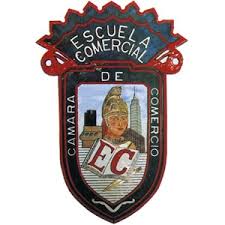 MATERIA: VALORES PROFESORA: MARTINA MARTINEZ MONTOYA GUIA DE ESTUDIO PARCIAL DICIEMBREEINDICACIONES: SE ENTREGARÁ A MANO, EN HOJAS BLANCAS, CON PORTADA Y ENGRAPADAS. ENTRGAR CUDERNO COMPLETO E ILUSTRADO CON LOS ULTIMOS VALORES VISTOS EN CLASE.BIEN UNIFORMADOSTODO LO ANTERIOR EL DIA DEL EXAMEN.Concepto de autodominio. Definición de disciplina.Significado de fortaleza.Concepto de templanza.Definición de civilidad.Concepto de orden.Significado de urbanidad.Concepto de justicia.Definición de cortesía.Concepto de autonomía.Significado de libertad.Significado de integridad.Concepto de coherenciaDefinición de civilidad.Concepto de independencia.Definición de equidad. Significado de igualdad.Definición de género Concepto de equidad de género Significado de libertinaje 